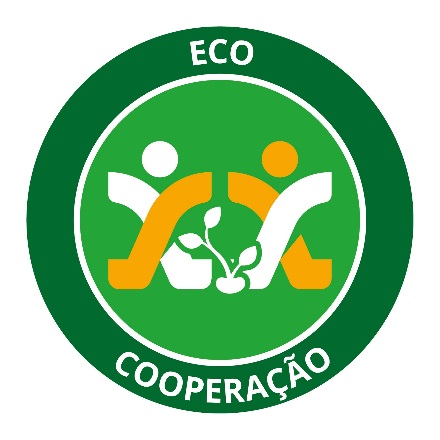 PRÊMIO ESCOLA CIDADÃ 2018 1) Identificação da Instituição de Ensino:Nome da Instituição: Endereço completo:CNPJ:E-mail: Mídias (Facebook / Site):Telefones para contato:2) Responsável pelo Projeto/Relatório para o Prêmio Escola Cidadã:Nome completo:E-mail:Telefones:Função ou disciplina:3) Abrangência do Projeto: Público alvo (Citar as turmas/séries e nomes dos professores envolvidos e comunidade, caso houver):Quantidade de alunos envolvidos (Nº específico e de caráter quantitativo): Quantidade de professores envolvidos (Nº específico de professores e suas disciplinas):4) Detalhamento do Projeto: Título do Projeto/Relatório (Deve ser objetivo e transparecer a ideia do mesmo):Objetivo geral do projeto (Responder qual a intenção em realizar tais atividades):Objetivos específicos do projeto:Justificativa do projeto (Justificar o que levou a instituição optar por tal tema abordado no Projeto. Qual circunstância foi percebida como problema, podendo ser amenizado ou sanado com o desenvolvimento do projeto):Período de realização das atividades (Data de início e encerramento com cronograma de aplicação das atividades):5) Etapas/Ações do Projeto: (Detalhar cada etapa/ação com no máximo quatro (04) fotos ilustrativas, com tamanho de 7,5cm por 7,5cm (as fotos não devem ser agrupadas); e mencionar a visita e a realização do Programa Eco Cooperação e/ou da Roda de Leitura). Etapa/Ação 01: Fotos (no máximo 4):Etapa/Ação 02:Fotos (no máximo 4):Etapa/Ação 03:Fotos (no máximo 4):Etapa/Ação 04:Fotos (no máximo 4):Etapa/Ação 05:Fotos (no máximo 4):OBS: se necessário, insira mais linhas para incluir as etapas/ações ou também exclua caso não haja.6) Avaliação dos resultados após aplicação do projeto (Avaliar se os objetivos e expectativas foram e/ou estão sendo cumpridos):7) Considerações Finais e Perspectivas de continuidade do projeto (Descrever como o Projeto contribuiu ou continuará contribuindo com a escola e/ou comunidade. Citar quais ações terão continuidade e de que forma será):8) Anexo 8.1 Prêmio Literário (A Poesia deve ser de no mínimo 15 e máximo 30 linhas, ser anexada como imagem, porém deve-se também enviar digitada para evitar possíveis erros de interpretação.) 